_____________________________The 24th meeting of the ITU-T/ISO/IEC Joint Video Experts Team is planned to be held as an online-only meeting. It had previously been planned to be in Antalya, TR, but this plan was changed due to the difficulties resulting from the COVID-19 pandemic.For participation in the meeting, registration through a parent organization (ITU-T Q.6/16 or ISO/IEC JTC 1/SC 29/WG 5) is necessary (item 7 below). Participants who do not identify themselves (item 4 below) or are not qualified (item 6 below) will be removed from meeting sessions.Participating experts are requested to subscribe to the JVET email reflector described below for teleconference access details and other further announcements.The JVET meeting is planned to begin at approximately 0500 hours UTC on Wednesday 6 October and is expected to end by 0100 UTC at the latest on Saturday 16 October 2021. Meeting sessions are not planned to be held on Saturday and Sunday 9 and 10 October 2021. The plans for specific meeting sessions and times are subject to change, as further explained below. Further information about JVET and its work can be found at https://www.itu.int/en/ITU-T/studygroups/2017-2020/16/Pages/video/jvet.aspx. Below is some information relating to the arrangements for the meeting:1)	The contribution document registration, submission and archive site for JVET is https://jvet-experts.org/.2)	As agreed at the July 2021 teleconference meeting, the contribution document deadline for this JVET meeting will be Thursday 30 September 2021, to enable study of contributions prior to the meeting.3)	A contribution document template for the JVET meeting, JVET-Xxxxx.docx is available at the site identified in item 1 above and at https://www.itu.int/wftp3/av-arch/jvet-site/2021_10_X_Virtual/. The document template contains important information about preparing and submitting contribution documents. Please read the instructions carefully if you plan to submit a contribution. Meeting notes, written in the form of a draft meeting report, will also be made available at that site during and after the meeting.4)	The meeting will be held as a Zoom teleconference. The meeting link for plenary sessions is https://iso.zoom.us/j/97157364225. The access is password protected, and the password will be distributed separately upon registration with the parent bodies (see item 7 below). Additional meeting links may be announced for parallel sessions via the calendar link on the JVET document archive site (see item 1 above). Some sessions, especially joint meeting sessions, may use a different meeting link and password to be distributed as announced on the JVET email reflector (see item 5 below). Participants need to identify themselves by a string formatted as “GivenName FamilyName (Company/Organization - Country)” in the participants’ list after entering any meeting session. Participants who do not follow this identification requirement will be removed from meeting sessions.5)	Participants are expected to subscribe to the JVET email reflector at https://lists.rwth-aachen.de/postorius/lists/jvet.lists.rwth-aachen.de/. Additional important information for the meeting will be announced on the reflector.6)	You need to hold certain qualifications in order to be allowed to attend the JVET meeting. It is your responsibility to understand and fulfil those requirements. If you are properly qualified to participate either in ITU-T SG 16 or ISO/IEC JTC1/SC29/WG5, then you are also qualified to participate in the JVET meeting. If you do not understand what qualifications are needed to attend, you may consult the JVET Chair Jens-Rainer Ohm (ohm@ient.rwth-aachen.de) for assistance. Extraordinary invitation may be granted to individuals upon sufficient justification. Participants who do not qualify will be removed from meeting sessions.7)	Those attending the meeting by qualification through ITU-T SG 16 shall register by email contact with the rapporteur of Q6/16, Gary Sullivan (garysull@microsoft.com) using a subject line of “Registration for 24th JVET meeting”. Those attending the meeting by qualification by qualification through ISO/IEC JTC 1/SC 29/WG 5 shall register in the ISO meeting system using the link https://sd.iso.org/meetings/73797. The meeting registration deadline is 5 October 2021.8)	The proposed agenda for the JVET meeting, for the further development and maintenance of the twin-text video coding technology standards Advanced Video Coding (AVC), High Efficiency Video Coding (HEVC), Versatile Video Coding (VVC), Coding-independent Code Points (Video) (CICP), and Versatile Supplemental Enhancement Information Messages for Coded Video Bitstreams (VSEI), as well as related technical reports, software and conformance packages, and exploration studies of potential future technology for video coding, is as follows:Opening remarks and review of meeting logistics and communication practicesCode of conduct policy reminderIPR policy reminder and declarationsContribution document allocationReview of results of the previous meetingReports of ad hoc group (AHG) activitiesReport of core experiment on film grain synthesisReport of exploration experiments on neural-network-based video codingReport of exploration experiments on enhanced compression beyond VVC capabilityConsideration of contributions on high-level syntaxConsideration of contributions and communications on project guidanceConsideration of video coding technology contributionsConsideration of contributions on conformance and reference software developmentConsideration of contributions on coding-independent code points for video signal type identificationConsideration of contributions on errata relating to standards in the domain of JVETConsideration of contributions on technical reports relating to standards and exploration study activities in the domain of JVETConsideration of contributions providing non-normative guidance relating to standards and exploration study activities in the domain of JVETConsideration of information contributionsCoordination of visual quality testingCoordination activities with other organizationsApproval of output documents and associated editing periodsFuture planning: Determination of next steps, discussion of working methods, communication practices, establishment of coordinated experiments (if any), establishment of AHGs, meeting planning, other planning issuesOther business as appropriate for considerationMeeting sessions will be held on all business days (excluding weekend days). The daily sessions are expected to ordinarily begin at 0500 (two hours), 0720 (two hours), 1300 (two hours), and 1520 (two hours) in UTC. A 5–10 minute break is planned at the middle of each two-hour session. Parallel sessions may also be expected. The plans for specific meeting sessions and times are subject to change. Details of scheduling will be posted at the calendar link on the JVET document archive site (see item 1 above).Yours faithfully,Jens-Rainer OhmChair of the Joint Video Experts Team (JVET) of ITU-T SG 16 WP 3 and ISO/IEC JTC 1/SC 29_______________________________Joint Video Experts Team (JVET)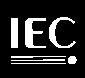 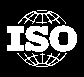 of ITU-T SG 16 WP 3 and ISO/IEC JTC 1/SC 2924th Meeting, by teleconference, 6–15 October 2021Document: JVET-X_Logistics (v1)Title:Meeting announcement for the 24th JVET meeting (by teleconference, 6–15 Oct. 2021)Meeting announcement for the 24th JVET meeting (by teleconference, 6–15 Oct. 2021)Meeting announcement for the 24th JVET meeting (by teleconference, 6–15 Oct. 2021)Status:Meeting announcement issued by the chair of JVETMeeting announcement issued by the chair of JVETMeeting announcement issued by the chair of JVETPurpose:AnnouncementAnnouncementAnnouncementAuthor(s) or
Contact(s):Jens-Rainer Ohm
Institute of Communication Engineering
RWTH Aachen University
Melatener Straße 23
D-52074 Aachen
Tel:
Email:
+49 241 80 27671
ohm@ient.rwth-aachen.deSource:JVET chairJVET chairJVET chair